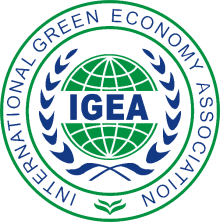 北京市朝阳区国际绿色经济协会理事会公约响应文件绿色经济协会是致力于推动绿色发展的社会团体，由产、学、研、资界的绿色发展引领者及推动者联合组成，致力于推动绿色经济、促进可持续发展、建设生态文明。绿色经济协会理事会是会员大会最高权利机构的核心，是绿色经济协会崇高使命与宗旨的领航群体，也是绿色经济协会平台共建、资源共享、联合发展的源泉。本团体理事会成员，共同响应并践行如下公约：一．自觉坚持和拥护中国共产党的领导，以新时代中国特色社会主义思想和基本方略为指引，为推进实现“两个一百年”奋斗目标、实现中华民族伟大复兴的中国梦发挥积极作用。二．以服务于国家“新发展理念和现代化经济体系建设”为中心，推动生态文明建设与经济可持续发展的融合，为建设美丽中国和全球生态安全作出实践贡献。三．以“建设生态文明”为宗旨，统领绿色经济协会愿景与行动，成为中国生态文明建设与绿色发展实践的先锋代表。四．以“引领经济与环境的可持续发展最佳实践”为使命，打造以绿色经济最佳实践者为共性的团体特色优势，以此促进中国生态文明建设与绿色经济增长。五．坚持绿色经济协会“团体共有”理念，以主人翁意识，建立协会事业与企业目标相融共生的命运共同体。六．坚持共建共享、联合发展的团体原则，以“我为人人、人人为我”的人际关系思想为纽带，构建互助共赢的伙伴关系，树立和捍卫企业家精神，建设可持续发展与绿色经济领域的商业文明。七．强化“绿色经济领跑者”能力建设，促进绿色技术创新应用与标准引领，联动绿色金融与绿色市场发展，缔造绿色经济领军群体。八．坚持“专业、务实、创新、兼容”的团体文化，以“专业”支撑绿色经济领跑者地位，以“务实”实现社会价值与自身价值的互长共赢，以“创新”引领绿色经济发展模式与最佳实践，以“兼容”联动开放性增长。    九. 实现“合力倍增”效应，发挥各机构的专业能力与资源网络，凝聚政策、智库、金融、项目与市场等资源系统，搭建绿色经济产业集群联合平台，打造绿色经济功能综合体。十．缔造新时代“绿色经济平台战略”的标杆，合力创造“绿色经济”共同体事业。